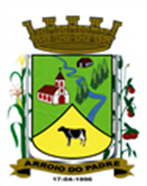 ESTADO DO RIO GRANDE DO SULMUNICÍPIO DE ARROIO DO PADREGABINETE DO PREFEITOÀ			Mensagem 18/2022.Câmara Municipal de VereadoresSenhora PresidenteSenhores VereadoresCom meus cumprimentos encaminha-lhes para apreciação mais um projeto de lei.O projeto de lei 18/2022 tem por finalidade criar nova ação (projeto/atividade) nos respectivos anexos do Plano Plurianual 2021/2024, da Lei de Diretrizes Orçamentárias para o exercício de 2022 e através de Crédito Adicional Especial no orçamento municipal vigente. 	A nova ação tem por finalidade abarcar as determinações orçamentárias quanto a correção dos solos de propriedades rurais de nosso município através de calcário.Os recursos financeiros necessários para o suporte da despesa decorrente desta nova ação serão em parte, provenientes do Estado/RS, por intermédio da Secretaria Estadual de agricultura, Pecuária e Desenvolvimento Rural, votados e aprovados na Consulta Popular 2018/2019, pagos, agora, em 2020 e tendo como contrapartida recursos financeiros próprios provenientes do superávit financeiro do exercício de 2021 e de participação dos próprios produtores no programa que deverão arcar com parte das despesas relacionadas ao transporte do produto/calcário até a sua propriedade.Sendo necessário para a confirmação do proposto, esta proporção, confiamos no apoio deste legislativo quanto a sua aprovação devendo processo de contratação do fornecimento. Pede-se ao presente projeto de lei tramitação em regime de urgência, para que possamos prosseguir com o processo licitatório.Era o que se tinha para o momento.Atenciosamente.Arroio do Padre, 10 de janeiro de 2022_____________________Rui Carlos PeterPrefeito MunicipalÀ Sra.Jodele Vahl SchlesenerPresidente da Câmara Municipal de VereadoresArroio do Padre/RSESTADO DO RIO GRANDE DO SULMUNICÍPIO DE ARROIO DO PADREGABINETE DO PREFEITOPROJETO DE LEI Nº 18, DE 10 DE JANEIRO DE 2022.Inclui nova Ação no Plano Plurianual 2022/2025, Lei de Diretrizes Orçamentárias de 2022, e autoriza o Município a realizar abertura de Crédito Adicional Especial no Orçamento de 2022.
Art. 1º Fica alterado o “Anexo I – Programas”, da Lei Municipal N° 2.272, de 13 de julho de 2021, que institui o Plano Plurianual 2022/2025, com a inclusão da seguinte ação:Art. 2º Fica alterado o “Anexo III – Metas e Prioridades”, da Lei Municipal nº 2.303, de 20 de outubro de 2021, que dispõe sobre as Diretrizes Orçamentárias para o exercício de 2022, com a inclusão da seguinte ação:Art. 3º Fica autorizado o Município de Arroio do Padre, Poder Executivo, a realizar abertura de Crédito Adicional Especial no Orçamento do Município para o exercício de 2022, no seguinte programa de trabalho e respectivas categorias econômicas e conforme as quantias indicadas:06 - Secretaria de Agricultura, Meio Ambiente e Desenvolvimento.02 – Serviços de Atendimento a Produção20 – Agricultura608 – Promoção da Produção Agropecuária0602 – Fortalecendo a Agricultura Familiar1.616 – Aquisição e Distribuição de Calcário3.3.90.32.00.00.00 – Material, Bem ou Serviço para Distribuição Gratuita. R$ 48.978,92 (quarenta e oito mil, novecentos e setenta e oito reais e noventa e dois centavos)Fonte de Recurso: 1070 – SEAPI3.3.90.32.00.00.00 – Material, Bem ou Serviço para Distribuição Gratuita. R$ 9.521,08 (nove mil, quinhentos e vinte e um reais e oito centavos)Fonte de Recurso: 0001 – Livre3.3.90.39.00.00.00 – Outros Serviços de Terceiros – Pessoa Jurídica. R$ 60.840,00 (sessenta mil, oitocentos e quarenta reais)Fonte de Recurso: 1053 - Contribuição dos Agricultores3.3.90.39.00.00.00 – Outros Serviços de Terceiros – Pessoa Jurídica. R$ 15.210,00 (quinze mil, duzentos e dez reais)Fonte de Recurso: 0001 – LivreValor total do Crédito Adicional Especial: R$ 134.550,00 (cento e trinta e quatro mil, quinhentos e cinquenta reais).Art. 4º Servirão de cobertura para o Crédito Adicional Especial de que trata o Art. 3° desta Lei, recursos financeiros provenientes do superávit financeiro verificado no exercício de 2021, na Fonte de Recurso: 1070 – SEAPI, no valor de R$ 48.978,92 (quarenta e oito mil, novecentos e setenta e oito reais e noventa e dois centavos), e na Fonte de Recurso: 0001 – Livre, no valor de R$ 24.731,08 (vinte e quatro mil, setecentos e trinta e um reais e oito centavos).Art. 5º Servirão ainda de cobertura para o Crédito Adicional Especial de que trata o Art. 3° desta Lei, recursos financeiros provenientes do excesso de arrecadação, projetados para o exercício de 2022, na Fonte de Recurso: 1053 - Contribuição dos Agricultores, no valor de R$ 60.840,00 (sessenta mil, oitocentos e quarenta reais).Art. 6º Esta Lei entra em vigor na data de sua publicação.Arroio do Padre, 10 de janeiro de 2022.Visto técnico:Loutar PriebSecretário de Administração, Planejamento, Finanças, Gestão e Tributos.                           Rui Carlos PeterPrefeito MunicipalPROGRAMA:PROGRAMA:0602 - Fortalecendo a Agricultura Familiar0602 - Fortalecendo a Agricultura Familiar0602 - Fortalecendo a Agricultura Familiar0602 - Fortalecendo a Agricultura Familiar0602 - Fortalecendo a Agricultura Familiar0602 - Fortalecendo a Agricultura Familiar0602 - Fortalecendo a Agricultura Familiar0602 - Fortalecendo a Agricultura Familiar0602 - Fortalecendo a Agricultura FamiliarOBJETIVO:OBJETIVO:Proporcionar a sustentabilidade e desenvolvimento da agricultura familiar, visando o bem estar das famílias rurais, evitando assim o êxodo rural; Manter as atividades da patrulha agrícola proporcionado bom atendimento aos agricultores visando melhorar as condições de preparo das lavouras e o aumento da produção; Promover ações que visem o desenvolvimento dos agricultores familiares, tais como, incentivo agrícola mediante apuração de vendas no talão de produtor, programa troca-troca de sementes, palestras, participação em feiras agrícolas, etc.; Qualificar os produtos de origem animal e vegetal e as condições de comercialização das safras por meio de prestação de serviços de assistência técnica aos produtores rurais; Manter os serviços de inspeção municipal visando o atendimento das demandas municipais; Instituir o programa Porteira Adentro, através do qual o Município poderá disponibilizar cascalho, horas máquinas, e tubos de bueiro para melhorias nos acessos e pátios das propriedades rurais; Desenvolver o programa de melhoramento e conservação de solos e análise foliar de plantas nas propriedades rurais.Proporcionar a sustentabilidade e desenvolvimento da agricultura familiar, visando o bem estar das famílias rurais, evitando assim o êxodo rural; Manter as atividades da patrulha agrícola proporcionado bom atendimento aos agricultores visando melhorar as condições de preparo das lavouras e o aumento da produção; Promover ações que visem o desenvolvimento dos agricultores familiares, tais como, incentivo agrícola mediante apuração de vendas no talão de produtor, programa troca-troca de sementes, palestras, participação em feiras agrícolas, etc.; Qualificar os produtos de origem animal e vegetal e as condições de comercialização das safras por meio de prestação de serviços de assistência técnica aos produtores rurais; Manter os serviços de inspeção municipal visando o atendimento das demandas municipais; Instituir o programa Porteira Adentro, através do qual o Município poderá disponibilizar cascalho, horas máquinas, e tubos de bueiro para melhorias nos acessos e pátios das propriedades rurais; Desenvolver o programa de melhoramento e conservação de solos e análise foliar de plantas nas propriedades rurais.Proporcionar a sustentabilidade e desenvolvimento da agricultura familiar, visando o bem estar das famílias rurais, evitando assim o êxodo rural; Manter as atividades da patrulha agrícola proporcionado bom atendimento aos agricultores visando melhorar as condições de preparo das lavouras e o aumento da produção; Promover ações que visem o desenvolvimento dos agricultores familiares, tais como, incentivo agrícola mediante apuração de vendas no talão de produtor, programa troca-troca de sementes, palestras, participação em feiras agrícolas, etc.; Qualificar os produtos de origem animal e vegetal e as condições de comercialização das safras por meio de prestação de serviços de assistência técnica aos produtores rurais; Manter os serviços de inspeção municipal visando o atendimento das demandas municipais; Instituir o programa Porteira Adentro, através do qual o Município poderá disponibilizar cascalho, horas máquinas, e tubos de bueiro para melhorias nos acessos e pátios das propriedades rurais; Desenvolver o programa de melhoramento e conservação de solos e análise foliar de plantas nas propriedades rurais.Proporcionar a sustentabilidade e desenvolvimento da agricultura familiar, visando o bem estar das famílias rurais, evitando assim o êxodo rural; Manter as atividades da patrulha agrícola proporcionado bom atendimento aos agricultores visando melhorar as condições de preparo das lavouras e o aumento da produção; Promover ações que visem o desenvolvimento dos agricultores familiares, tais como, incentivo agrícola mediante apuração de vendas no talão de produtor, programa troca-troca de sementes, palestras, participação em feiras agrícolas, etc.; Qualificar os produtos de origem animal e vegetal e as condições de comercialização das safras por meio de prestação de serviços de assistência técnica aos produtores rurais; Manter os serviços de inspeção municipal visando o atendimento das demandas municipais; Instituir o programa Porteira Adentro, através do qual o Município poderá disponibilizar cascalho, horas máquinas, e tubos de bueiro para melhorias nos acessos e pátios das propriedades rurais; Desenvolver o programa de melhoramento e conservação de solos e análise foliar de plantas nas propriedades rurais.Proporcionar a sustentabilidade e desenvolvimento da agricultura familiar, visando o bem estar das famílias rurais, evitando assim o êxodo rural; Manter as atividades da patrulha agrícola proporcionado bom atendimento aos agricultores visando melhorar as condições de preparo das lavouras e o aumento da produção; Promover ações que visem o desenvolvimento dos agricultores familiares, tais como, incentivo agrícola mediante apuração de vendas no talão de produtor, programa troca-troca de sementes, palestras, participação em feiras agrícolas, etc.; Qualificar os produtos de origem animal e vegetal e as condições de comercialização das safras por meio de prestação de serviços de assistência técnica aos produtores rurais; Manter os serviços de inspeção municipal visando o atendimento das demandas municipais; Instituir o programa Porteira Adentro, através do qual o Município poderá disponibilizar cascalho, horas máquinas, e tubos de bueiro para melhorias nos acessos e pátios das propriedades rurais; Desenvolver o programa de melhoramento e conservação de solos e análise foliar de plantas nas propriedades rurais.Proporcionar a sustentabilidade e desenvolvimento da agricultura familiar, visando o bem estar das famílias rurais, evitando assim o êxodo rural; Manter as atividades da patrulha agrícola proporcionado bom atendimento aos agricultores visando melhorar as condições de preparo das lavouras e o aumento da produção; Promover ações que visem o desenvolvimento dos agricultores familiares, tais como, incentivo agrícola mediante apuração de vendas no talão de produtor, programa troca-troca de sementes, palestras, participação em feiras agrícolas, etc.; Qualificar os produtos de origem animal e vegetal e as condições de comercialização das safras por meio de prestação de serviços de assistência técnica aos produtores rurais; Manter os serviços de inspeção municipal visando o atendimento das demandas municipais; Instituir o programa Porteira Adentro, através do qual o Município poderá disponibilizar cascalho, horas máquinas, e tubos de bueiro para melhorias nos acessos e pátios das propriedades rurais; Desenvolver o programa de melhoramento e conservação de solos e análise foliar de plantas nas propriedades rurais.Proporcionar a sustentabilidade e desenvolvimento da agricultura familiar, visando o bem estar das famílias rurais, evitando assim o êxodo rural; Manter as atividades da patrulha agrícola proporcionado bom atendimento aos agricultores visando melhorar as condições de preparo das lavouras e o aumento da produção; Promover ações que visem o desenvolvimento dos agricultores familiares, tais como, incentivo agrícola mediante apuração de vendas no talão de produtor, programa troca-troca de sementes, palestras, participação em feiras agrícolas, etc.; Qualificar os produtos de origem animal e vegetal e as condições de comercialização das safras por meio de prestação de serviços de assistência técnica aos produtores rurais; Manter os serviços de inspeção municipal visando o atendimento das demandas municipais; Instituir o programa Porteira Adentro, através do qual o Município poderá disponibilizar cascalho, horas máquinas, e tubos de bueiro para melhorias nos acessos e pátios das propriedades rurais; Desenvolver o programa de melhoramento e conservação de solos e análise foliar de plantas nas propriedades rurais.Proporcionar a sustentabilidade e desenvolvimento da agricultura familiar, visando o bem estar das famílias rurais, evitando assim o êxodo rural; Manter as atividades da patrulha agrícola proporcionado bom atendimento aos agricultores visando melhorar as condições de preparo das lavouras e o aumento da produção; Promover ações que visem o desenvolvimento dos agricultores familiares, tais como, incentivo agrícola mediante apuração de vendas no talão de produtor, programa troca-troca de sementes, palestras, participação em feiras agrícolas, etc.; Qualificar os produtos de origem animal e vegetal e as condições de comercialização das safras por meio de prestação de serviços de assistência técnica aos produtores rurais; Manter os serviços de inspeção municipal visando o atendimento das demandas municipais; Instituir o programa Porteira Adentro, através do qual o Município poderá disponibilizar cascalho, horas máquinas, e tubos de bueiro para melhorias nos acessos e pátios das propriedades rurais; Desenvolver o programa de melhoramento e conservação de solos e análise foliar de plantas nas propriedades rurais.Proporcionar a sustentabilidade e desenvolvimento da agricultura familiar, visando o bem estar das famílias rurais, evitando assim o êxodo rural; Manter as atividades da patrulha agrícola proporcionado bom atendimento aos agricultores visando melhorar as condições de preparo das lavouras e o aumento da produção; Promover ações que visem o desenvolvimento dos agricultores familiares, tais como, incentivo agrícola mediante apuração de vendas no talão de produtor, programa troca-troca de sementes, palestras, participação em feiras agrícolas, etc.; Qualificar os produtos de origem animal e vegetal e as condições de comercialização das safras por meio de prestação de serviços de assistência técnica aos produtores rurais; Manter os serviços de inspeção municipal visando o atendimento das demandas municipais; Instituir o programa Porteira Adentro, através do qual o Município poderá disponibilizar cascalho, horas máquinas, e tubos de bueiro para melhorias nos acessos e pátios das propriedades rurais; Desenvolver o programa de melhoramento e conservação de solos e análise foliar de plantas nas propriedades rurais.Proporcionar a sustentabilidade e desenvolvimento da agricultura familiar, visando o bem estar das famílias rurais, evitando assim o êxodo rural; Manter as atividades da patrulha agrícola proporcionado bom atendimento aos agricultores visando melhorar as condições de preparo das lavouras e o aumento da produção; Promover ações que visem o desenvolvimento dos agricultores familiares, tais como, incentivo agrícola mediante apuração de vendas no talão de produtor, programa troca-troca de sementes, palestras, participação em feiras agrícolas, etc.; Qualificar os produtos de origem animal e vegetal e as condições de comercialização das safras por meio de prestação de serviços de assistência técnica aos produtores rurais; Manter os serviços de inspeção municipal visando o atendimento das demandas municipais; Instituir o programa Porteira Adentro, através do qual o Município poderá disponibilizar cascalho, horas máquinas, e tubos de bueiro para melhorias nos acessos e pátios das propriedades rurais; Desenvolver o programa de melhoramento e conservação de solos e análise foliar de plantas nas propriedades rurais.Proporcionar a sustentabilidade e desenvolvimento da agricultura familiar, visando o bem estar das famílias rurais, evitando assim o êxodo rural; Manter as atividades da patrulha agrícola proporcionado bom atendimento aos agricultores visando melhorar as condições de preparo das lavouras e o aumento da produção; Promover ações que visem o desenvolvimento dos agricultores familiares, tais como, incentivo agrícola mediante apuração de vendas no talão de produtor, programa troca-troca de sementes, palestras, participação em feiras agrícolas, etc.; Qualificar os produtos de origem animal e vegetal e as condições de comercialização das safras por meio de prestação de serviços de assistência técnica aos produtores rurais; Manter os serviços de inspeção municipal visando o atendimento das demandas municipais; Instituir o programa Porteira Adentro, através do qual o Município poderá disponibilizar cascalho, horas máquinas, e tubos de bueiro para melhorias nos acessos e pátios das propriedades rurais; Desenvolver o programa de melhoramento e conservação de solos e análise foliar de plantas nas propriedades rurais.Proporcionar a sustentabilidade e desenvolvimento da agricultura familiar, visando o bem estar das famílias rurais, evitando assim o êxodo rural; Manter as atividades da patrulha agrícola proporcionado bom atendimento aos agricultores visando melhorar as condições de preparo das lavouras e o aumento da produção; Promover ações que visem o desenvolvimento dos agricultores familiares, tais como, incentivo agrícola mediante apuração de vendas no talão de produtor, programa troca-troca de sementes, palestras, participação em feiras agrícolas, etc.; Qualificar os produtos de origem animal e vegetal e as condições de comercialização das safras por meio de prestação de serviços de assistência técnica aos produtores rurais; Manter os serviços de inspeção municipal visando o atendimento das demandas municipais; Instituir o programa Porteira Adentro, através do qual o Município poderá disponibilizar cascalho, horas máquinas, e tubos de bueiro para melhorias nos acessos e pátios das propriedades rurais; Desenvolver o programa de melhoramento e conservação de solos e análise foliar de plantas nas propriedades rurais.Proporcionar a sustentabilidade e desenvolvimento da agricultura familiar, visando o bem estar das famílias rurais, evitando assim o êxodo rural; Manter as atividades da patrulha agrícola proporcionado bom atendimento aos agricultores visando melhorar as condições de preparo das lavouras e o aumento da produção; Promover ações que visem o desenvolvimento dos agricultores familiares, tais como, incentivo agrícola mediante apuração de vendas no talão de produtor, programa troca-troca de sementes, palestras, participação em feiras agrícolas, etc.; Qualificar os produtos de origem animal e vegetal e as condições de comercialização das safras por meio de prestação de serviços de assistência técnica aos produtores rurais; Manter os serviços de inspeção municipal visando o atendimento das demandas municipais; Instituir o programa Porteira Adentro, através do qual o Município poderá disponibilizar cascalho, horas máquinas, e tubos de bueiro para melhorias nos acessos e pátios das propriedades rurais; Desenvolver o programa de melhoramento e conservação de solos e análise foliar de plantas nas propriedades rurais.Proporcionar a sustentabilidade e desenvolvimento da agricultura familiar, visando o bem estar das famílias rurais, evitando assim o êxodo rural; Manter as atividades da patrulha agrícola proporcionado bom atendimento aos agricultores visando melhorar as condições de preparo das lavouras e o aumento da produção; Promover ações que visem o desenvolvimento dos agricultores familiares, tais como, incentivo agrícola mediante apuração de vendas no talão de produtor, programa troca-troca de sementes, palestras, participação em feiras agrícolas, etc.; Qualificar os produtos de origem animal e vegetal e as condições de comercialização das safras por meio de prestação de serviços de assistência técnica aos produtores rurais; Manter os serviços de inspeção municipal visando o atendimento das demandas municipais; Instituir o programa Porteira Adentro, através do qual o Município poderá disponibilizar cascalho, horas máquinas, e tubos de bueiro para melhorias nos acessos e pátios das propriedades rurais; Desenvolver o programa de melhoramento e conservação de solos e análise foliar de plantas nas propriedades rurais.Proporcionar a sustentabilidade e desenvolvimento da agricultura familiar, visando o bem estar das famílias rurais, evitando assim o êxodo rural; Manter as atividades da patrulha agrícola proporcionado bom atendimento aos agricultores visando melhorar as condições de preparo das lavouras e o aumento da produção; Promover ações que visem o desenvolvimento dos agricultores familiares, tais como, incentivo agrícola mediante apuração de vendas no talão de produtor, programa troca-troca de sementes, palestras, participação em feiras agrícolas, etc.; Qualificar os produtos de origem animal e vegetal e as condições de comercialização das safras por meio de prestação de serviços de assistência técnica aos produtores rurais; Manter os serviços de inspeção municipal visando o atendimento das demandas municipais; Instituir o programa Porteira Adentro, através do qual o Município poderá disponibilizar cascalho, horas máquinas, e tubos de bueiro para melhorias nos acessos e pátios das propriedades rurais; Desenvolver o programa de melhoramento e conservação de solos e análise foliar de plantas nas propriedades rurais.Proporcionar a sustentabilidade e desenvolvimento da agricultura familiar, visando o bem estar das famílias rurais, evitando assim o êxodo rural; Manter as atividades da patrulha agrícola proporcionado bom atendimento aos agricultores visando melhorar as condições de preparo das lavouras e o aumento da produção; Promover ações que visem o desenvolvimento dos agricultores familiares, tais como, incentivo agrícola mediante apuração de vendas no talão de produtor, programa troca-troca de sementes, palestras, participação em feiras agrícolas, etc.; Qualificar os produtos de origem animal e vegetal e as condições de comercialização das safras por meio de prestação de serviços de assistência técnica aos produtores rurais; Manter os serviços de inspeção municipal visando o atendimento das demandas municipais; Instituir o programa Porteira Adentro, através do qual o Município poderá disponibilizar cascalho, horas máquinas, e tubos de bueiro para melhorias nos acessos e pátios das propriedades rurais; Desenvolver o programa de melhoramento e conservação de solos e análise foliar de plantas nas propriedades rurais.Proporcionar a sustentabilidade e desenvolvimento da agricultura familiar, visando o bem estar das famílias rurais, evitando assim o êxodo rural; Manter as atividades da patrulha agrícola proporcionado bom atendimento aos agricultores visando melhorar as condições de preparo das lavouras e o aumento da produção; Promover ações que visem o desenvolvimento dos agricultores familiares, tais como, incentivo agrícola mediante apuração de vendas no talão de produtor, programa troca-troca de sementes, palestras, participação em feiras agrícolas, etc.; Qualificar os produtos de origem animal e vegetal e as condições de comercialização das safras por meio de prestação de serviços de assistência técnica aos produtores rurais; Manter os serviços de inspeção municipal visando o atendimento das demandas municipais; Instituir o programa Porteira Adentro, através do qual o Município poderá disponibilizar cascalho, horas máquinas, e tubos de bueiro para melhorias nos acessos e pátios das propriedades rurais; Desenvolver o programa de melhoramento e conservação de solos e análise foliar de plantas nas propriedades rurais.Proporcionar a sustentabilidade e desenvolvimento da agricultura familiar, visando o bem estar das famílias rurais, evitando assim o êxodo rural; Manter as atividades da patrulha agrícola proporcionado bom atendimento aos agricultores visando melhorar as condições de preparo das lavouras e o aumento da produção; Promover ações que visem o desenvolvimento dos agricultores familiares, tais como, incentivo agrícola mediante apuração de vendas no talão de produtor, programa troca-troca de sementes, palestras, participação em feiras agrícolas, etc.; Qualificar os produtos de origem animal e vegetal e as condições de comercialização das safras por meio de prestação de serviços de assistência técnica aos produtores rurais; Manter os serviços de inspeção municipal visando o atendimento das demandas municipais; Instituir o programa Porteira Adentro, através do qual o Município poderá disponibilizar cascalho, horas máquinas, e tubos de bueiro para melhorias nos acessos e pátios das propriedades rurais; Desenvolver o programa de melhoramento e conservação de solos e análise foliar de plantas nas propriedades rurais.TIPOAÇÕES / PRODUTOS / FUNÇÃO / SUBFUNÇÃOAÇÕES / PRODUTOS / FUNÇÃO / SUBFUNÇÃOUnidade de MedidaANOS2.0222.0232.0242.025TOTAL TIPOAÇÕES / PRODUTOS / FUNÇÃO / SUBFUNÇÃOAÇÕES / PRODUTOS / FUNÇÃO / SUBFUNÇÃOUnidade de MedidaANOS2.0222.0232.0242.025TOTAL PAção: 1.614 - Aquisição e Distribuição de CalcárioUnid.Meta Física3939Produto:Produtores BeneficiadosValor134.550134.550Função:20 - AgriculturaSubfunção:608 - Promoção da Produção Agropecuária(*)  Tipo:  P – Projeto       A - Atividade  OE – Operação Especial      NO – Não-orçamentária            (*)  Tipo:  P – Projeto       A - Atividade  OE – Operação Especial      NO – Não-orçamentária            (*)  Tipo:  P – Projeto       A - Atividade  OE – Operação Especial      NO – Não-orçamentária            (*)  Tipo:  P – Projeto       A - Atividade  OE – Operação Especial      NO – Não-orçamentária            (*)  Tipo:  P – Projeto       A - Atividade  OE – Operação Especial      NO – Não-orçamentária            (*)  Tipo:  P – Projeto       A - Atividade  OE – Operação Especial      NO – Não-orçamentária            (*)  Tipo:  P – Projeto       A - Atividade  OE – Operação Especial      NO – Não-orçamentária            (*)  Tipo:  P – Projeto       A - Atividade  OE – Operação Especial      NO – Não-orçamentária            (*)  Tipo:  P – Projeto       A - Atividade  OE – Operação Especial      NO – Não-orçamentária            (*)  Tipo:  P – Projeto       A - Atividade  OE – Operação Especial      NO – Não-orçamentária            (*)  Tipo:  P – Projeto       A - Atividade  OE – Operação Especial      NO – Não-orçamentária            PROGRAMA:0602 - Fortalecendo a Agricultura Familiar0602 - Fortalecendo a Agricultura Familiar0602 - Fortalecendo a Agricultura Familiar0602 - Fortalecendo a Agricultura FamiliarOBJETIVO:Proporcionar a sustentabilidade e desenvolvimento da agricultura familiar, visando o bem estar das famílias rurais, evitando assim o êxodo rural; Manter as atividades da patrulha agrícola proporcionado bom atendimento aos agricultores visando melhorar as condições de preparo das lavouras e o aumento da produção; Promover ações que visem o desenvolvimento dos agricultores familiares, tais como, incentivo agrícola mediante apuração de vendas no talão de produtor, programa troca-troca de sementes, palestras, participação em feiras agrícolas, etc.; Qualificar os produtos de origem animal e vegetal e as condições de comercialização das safras por meio de prestação de serviços de assistência técnica aos produtores rurais; Manter os serviços de inspeção municipal visando o atendimento das demandas municipais; Instituir o programa Porteira Adentro, através do qual o Município poderá disponibilizar cascalho, horas máquinas, e tubos de bueiro para melhorias nos acessos e pátios das propriedades rurais; Desenvolver o programa de melhoramento e conservação de solos e análise foliar de plantas nas propriedades rurais.Proporcionar a sustentabilidade e desenvolvimento da agricultura familiar, visando o bem estar das famílias rurais, evitando assim o êxodo rural; Manter as atividades da patrulha agrícola proporcionado bom atendimento aos agricultores visando melhorar as condições de preparo das lavouras e o aumento da produção; Promover ações que visem o desenvolvimento dos agricultores familiares, tais como, incentivo agrícola mediante apuração de vendas no talão de produtor, programa troca-troca de sementes, palestras, participação em feiras agrícolas, etc.; Qualificar os produtos de origem animal e vegetal e as condições de comercialização das safras por meio de prestação de serviços de assistência técnica aos produtores rurais; Manter os serviços de inspeção municipal visando o atendimento das demandas municipais; Instituir o programa Porteira Adentro, através do qual o Município poderá disponibilizar cascalho, horas máquinas, e tubos de bueiro para melhorias nos acessos e pátios das propriedades rurais; Desenvolver o programa de melhoramento e conservação de solos e análise foliar de plantas nas propriedades rurais.Proporcionar a sustentabilidade e desenvolvimento da agricultura familiar, visando o bem estar das famílias rurais, evitando assim o êxodo rural; Manter as atividades da patrulha agrícola proporcionado bom atendimento aos agricultores visando melhorar as condições de preparo das lavouras e o aumento da produção; Promover ações que visem o desenvolvimento dos agricultores familiares, tais como, incentivo agrícola mediante apuração de vendas no talão de produtor, programa troca-troca de sementes, palestras, participação em feiras agrícolas, etc.; Qualificar os produtos de origem animal e vegetal e as condições de comercialização das safras por meio de prestação de serviços de assistência técnica aos produtores rurais; Manter os serviços de inspeção municipal visando o atendimento das demandas municipais; Instituir o programa Porteira Adentro, através do qual o Município poderá disponibilizar cascalho, horas máquinas, e tubos de bueiro para melhorias nos acessos e pátios das propriedades rurais; Desenvolver o programa de melhoramento e conservação de solos e análise foliar de plantas nas propriedades rurais.Proporcionar a sustentabilidade e desenvolvimento da agricultura familiar, visando o bem estar das famílias rurais, evitando assim o êxodo rural; Manter as atividades da patrulha agrícola proporcionado bom atendimento aos agricultores visando melhorar as condições de preparo das lavouras e o aumento da produção; Promover ações que visem o desenvolvimento dos agricultores familiares, tais como, incentivo agrícola mediante apuração de vendas no talão de produtor, programa troca-troca de sementes, palestras, participação em feiras agrícolas, etc.; Qualificar os produtos de origem animal e vegetal e as condições de comercialização das safras por meio de prestação de serviços de assistência técnica aos produtores rurais; Manter os serviços de inspeção municipal visando o atendimento das demandas municipais; Instituir o programa Porteira Adentro, através do qual o Município poderá disponibilizar cascalho, horas máquinas, e tubos de bueiro para melhorias nos acessos e pátios das propriedades rurais; Desenvolver o programa de melhoramento e conservação de solos e análise foliar de plantas nas propriedades rurais.TIPO (*)AçãoUnidade de MedidaTIPO (*)Unidade de Medida2022TIPO (*)ProdutoUnidade de MedidaP1.614 - Aquisição e Distribuição de CalcárioUnid.Meta Física39PProdutores BeneficiadosUnid.ValorR$ 134.550